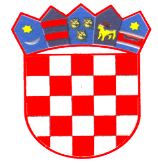 REPUBLIKA HRVATSKASPLITSKO–DALMATINSKA ŽUPANIJAGRAD HVARKlasa: 112-01/18-01/13UBROJ: 2128/01-03-18-01Hvar, 23. travnja 2018. godineNa temelju članka 29. i članka 19. stavka l. i 4. u svezi sa člankom 116. Zakona o službenicima i namještenicima u lokalnoj i područnoj ( regionalnoj ) samoupravi ("NN", broj: 86/08, 61/11 i 4/18), v.d. pročelnik Grada Hvara, raspisuje OGLASza prijam u službu Referent-komunalni izvidnik, ( 1 izvršiteljz/ izvršiteljica- m/ž ), RADNO MJESTO III kategorije-potkategorija radnog mjesta referent, na određeno vrijeme od 6 mjeseci s punim radnim vremenom zbog povećanja opsega posla u Odsjeku za komunalne djelatnosti, prostorno uređenje, graditeljstvo i zaštitu okoliša Jedinstvenog upravnog odjela Grada Hvara.Kandidati moraju ispunjavati slijedeće posebne uvjete:srednja stručna sprema (SSS) gimnazija, turističkog smjera, upravne, tehničke ili ugostiteljske struke jedna godina radnog iskustva na odgovarajućim poslovima,poznavanje rada na osobnom računalu.II. Osim naznačenih posebnih uvjeta kandidati moraju ispunjavati i opće uvjete iz odredbe članka 12. Zakona o službenicima i namještenicima u lokalnoj i područnoj (regionalnoj) samoupravi:-    punoljetnost, hrvatsko državljanstvo,zdravstvena sposobnost za obavljanje poslova radnog mjesta na koje se osoba prima.U službu ne može biti primljen kandidat za čiji prijam postoje zapreke iz odredbi članka 15. i 16. Zakona o službenicima i namještenicima u lokalnoj i područnoj (regionalnoj) samoupravi («NN», broj: 86/08, 61/11 i 04/18). Natjecatelji su uz prijavu obvezni priložiti:-     životopis,-    dokaz o državljanstvu ( domovnica, osobna iskaznica )dokaz o stručnoj spremi ( diplomu),dokaz o ukupnom radnom iskustvu: elektronički zapis/ potvrdu o podacima evidentiranim u bazi podataka Hrvatskog zavoda za mirovinsko osiguranje, a koji zapis/ potvrda ne smije biti starija od 1-og mjeseca,dokaz o traženom radnom iskustvu na odgovarajućim poslovima ( potvrda dosadašnjih poslodavaca  o vrsti poslova i trajanju radnog odnosa , presliku ugovora o radu, rješenja ili slično iz kojih mora biti vodljivo ostvareno radno iskustvo na poslovima tražene struke i razine obrazovanja),uvjerenje da se protiv kandidata ne vodi istražni ili kazneni postupak, ne starije od 6 mjeseci od dana objave natječaja,uvjerenje o zdravstvenoj sposobnosti,vlastoručno potpisanu izjavu da za prijam u službu ne postoje zapreke iz članka 15. i 16. Zakona o službenicima i namještenicima u lokalnoj i područnoj (regionalnoj) samoupravi.Kandidati koji ostvaruju pravo prednosti prilikom zapošljavanja prema posebnom zakonu, dužni su u prijavi na oglas pozvati se na to pravo i priložiti svu potrebnu dokumentaciju propisanu zakonom kojom to potvrđuju i imaju prednost u odnosu na druge ostale kandidate samo pod jednakim uvjetima.Pod jednakim uvjetima podrazumijeva se da ako na kraju provedenog pisanog testiranja kandidata i provedenog intervjua s istima, kandidati koji su po rang-listi ostvarili najveći i isti broj ukupnih bodova, prednost prilikom zapošljavanja ima onaj kandidat koji se je u svojoj prijavi pozvao na to pravo i to dokazao dokazima.Ukoliko se pozivate na pravo prednosti pri zapošljavanju uz prijavu na Oglas  potrebno je priložiti i sve dokaze sukladno čl. 103. st. 1 i 2. Zakona o hrvatskim braniteljima iz Domovinskog rata i članovima njihovih obitelji:dokaze da ispunjavate sve uvjete navedene u natječaju ili oglasu dokaz o nezaposlenosti  dokaz o oduzetoj roditeljskoj skrbi kada se na javni natječaj, odnosno oglas prijavljuje dijete smrtno stradaloga, zatočenoga i nestaloga hrvatskog branitelja iz Domovinskog rata bez roditeljske skrbi  potvrdu o priznatom statusuDetaljnije informacije se nalaze na linku: https://gov.hr/moja-uprava/hrvatski-branitelji/zaposljavanje/prednost-pri-zaposljavanju/403Kandidati koji se pozivaju na prednost prilikom zapošljavanja prema Zakonu o hrvatskim braniteljima iz Domovinskog rata i članova njihovih obitelji (Narodne novine broj 121/17) dužni su uz prijavu na javni natječaj priložiti sve dokaze o ispunjavanju formalno-pravnih uvjeta natječaja (stručna sprema. radno iskustvo, položen državni stručni ispit), i dokaze kojima dokazuju da ostvaruju pravo prednosti prilikom zapošljavanja, i to: rješenje o priznatom statusu hrvatskog ratnog vojnog invalida iz Domovinskog rata odnosno potvrdu o priznatom statusu hrvatskog branitelja iz Domovinskog rata ili dragovoljca iz Domovinskog rata, ne starije od 6 mjeseci: dokaz o nezaposlenosti – potvrda Hrvatskog zavoda za mirovinsko osiguranje o podacima u matičnoj evidenciji Hrvatskog zavoda za mirovinsko osiguranje, ne starije od mjesec dana; preslik pravomoćnog rješenja, odluke ili drugog pravnog akta o prestanku prethodnog zaposlenja; dokaz o oduzetoj roditeljskoj skrbi kad se prijavljuje dijete smrtno stradalog hrvatskog branitelja iz Domovinskog rata ili nestalog hrvatskog branitelja iz Domovinskog rata bez roditeljske skrbi, potvrda poslodavca da radno mjesto osobe ne odgovara njegovoj stručnoj spremi (u slučaju kad se na natječaj ili oglas javlja zaposleni hrvatski branitelj ili član njegove obitelji); preslik pravomoćnog rješenja o priznatom pravu na novčanu naknadu iz članka 107. Zakona o hrvatskim braniteljima iz Domovinskog rata i članova njihovih obitelji ili prava na zajamčenu minimalnu naknadu (ako se na natječaj javljaju djeca živućih hrvatskih branitelja); potvrda o broju dana sudjelovanja u obrani suvereniteta Republike Hrvatske (u slučaju kada se na natječaj javlja hrvatski branitelj ili dijete živućeg hrvatskog branitelja, rodni list (ako se na natječaj javlja dijete hrvatskog branitelja); rješenje o priznatom statusu člana obitelji smrtno stradalog hrvatskog branitelja iz Domovinskog rata.Popis dokaza za ostvarivanje prava prednosti prilikom zapošljavanja nalaze se na internetskoj stranici Ministarstva hrvatskih branitelja:: https://branitelji.gov.hr/UserDocsImages//NG/12%20Prosinac/Zapo%C5%A1ljavanje//Popis%20dokaza%20za%20ostvarivanje%20prava%20prednosti%20pri%20zapo%C5%A1ljavanju.pdf.Kandidati koji se pozivaju na prednost prilikom zapošljavanja prema Zakonu o zaštiti vojnih i civilnih invalida rata, uz prijavu na javni natječaj dužni su, osim dokaza o ispunjavanju traženih uvjeta, priložiti i dokaz o priznatom statusu.Kandidati koji se pozivaju na prednost prilikom zapošljavanja prema Zakonu o profesionalnoj rehabilitaciji i zapošljavanju osoba s invaliditetom uz prijavu na javni natječaj dužni su, osim dokaza o ispunjavanju traženih uvjeta, priložiti i dokaz o utvrđenom statusu osobe s invaliditetom.Potpunom prijavom smatra se prijava koja sadržava sve podatke i priloge navedene u natječaju.Nepotpune i nepravodobne prijave neće se razmatrati, niti će podnositelji nepotpunih prijava biti pozvani na dopunu prijava. Osobe koje podnesu nepotpune ili nepravodobne prijave ne smatraju se kandidatima prijavljenim na natječaj. Kandidati koji ne ispunjavaju formalne uvjete o tome će biti obaviješteni pisanim putem.Postupak prijema u službu obuhvaća obveznu provjeru znanja i sposobnosti kandidata. Na prethodnu provjeru znanja mogu pristupiti samo kandidati koji ispunjavaju formalne uvjete iz natječaja.Na web-stranici Grada Hvara ( www.hvar.hr) naveden je opis poslova te podaci o plaći za radno mjesto iz oglasa, način obavljanja prethodne provjere znanja i sposobnosti kandidata/kinja, te pravni i drugi izvori za pripremanje kandidata/kinje za tu provjeru. Povjerenstvo za provedbu oglasa utvrdit će listu kandidata/kinja koji ispunjavaju formalne uvjete iz oglasa te će na istoj web-stranici i na oglasnoj ploči Grada Hvara objaviti mjesto i vrijeme održavanja prethodne provjere znanja i sposobnosti kandidata/kinje, najmanje 5 dana prije održavanja provjere.Kandidati su obvezni pristupiti prethodnoj provjeri znanja i sposobnosti putem pisanog testiranja i intervjua, a po potrebi i putem provjere praktičnog rada na određenim poslovima.Ako kandidat ne pristupi prethodnoj provjeri znanja, smatra se da je povukao prijavu na oglas.Prijave na Oglas s dokazima o ispunjavanju uvjeta podnose se u roku od 8 dana od dana objave oglasa na stranicama HZZ-a na adresu: GRAD HVAR, Milana Kukurina br.2, 21 450 Hvar, s obveznom naznakom: «Oglas za prijam u službu Referent-komunalni izvidnik - ne otvaraj».Grad Hvar zadržava pravo ne izabrati ni jednog kandidata i poništiti Oglas.O rezultatima kandidati će biti obaviješteni u zakonskom roku od dana isteka roka za podnošenje prijava                                                                                              V.D. PROČELNIK                                                                                                        Liljana Caratan Lukšić